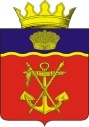 АДМИНИСТРАЦИЯКАЛАЧЁВСКОГО  МУНИЦИПАЛЬНОГО  РАЙОНАВОЛГОГРАДСКОЙ  ОБЛАСТИПОСТАНОВЛЕНИЕОт 14.02.2022 г.       № 101О внесении изменений в постановление администрации Калачевского муниципального района от 27.07.2016г. №518 «Об оплате труда работников муниципальных учреждений дополнительного образования Калачевского муниципального района в сфере культуры»          В соответствии с постановлением администрации Калачевского муниципального  района Волгоградской области от 11.01.2022г. №07 «Об индексации размеров окладов (должностных окладов), ставок заработной платы работников муниципальных учреждений Калачевского муниципального района Волгоградской области», Уставом Калачевского муниципального района Волгоградской области, администрация Калачевского муниципального района Волгоградской области,п о с т а н о в л я е т:Внести в положение «Об оплате труда работников муниципальных учреждений дополнительного образования Калачевского муниципального района в сфере культуры», утвержденное постановлением администрации Калачевского муниципального района от 27.07.2016 г.  №518 (далее Положение) следующие изменения:      1.1. Приложение 1 к Положению «Размеры базовых окладов работников муниципальных учреждений дополнительного образования Калачевского муниципального района в сфере культуры, по профессиональным квалификационным группам»,   изложить в новой редакции :            2 квалификационный уровень:                                                         11859           заведующий хозяйством РАЗМЕРЫ БАЗОВЫХ ОКЛАДОВ РАБОТНИКОВ МУНИЦИПАЛЬНЫХ УЧРЕЖДЕНИЙДОПОЛНИТЕЛЬНОГО ОБРАЗОВАНИЯ КАЛАЧЕВСКОГО МУНИЦИПАЛЬНОГОРАЙОНА В СФЕРЕ КУЛЬТУРЫ, НЕ ВКЛЮЧЕННЫЕ В ПРОФЕССИОНАЛЬНЫЕКВАЛИФИКАЦИОННЫЕ ГРУППЫ   2.  Руководителям муниципальных учреждений дополнительного образования в сфере культуры, подведомственных администрации Калачевского муниципального района, внести изменения в положения об оплате труда работников соответствующих учреждений, в соответствии с настоящим постановлением.      3. Настоящее постановление вступает в силу со дня его подписания и распространяет свое действие на отношения возникшие с 01 января 2022 года.     4.   Настоящее постановление подлежит официальному опубликованию.      5.  Контроль исполнения настоящего постановления возложить на заместителя главы  Калачевского муниципального района  А.Н. Прохорова. Глава Калачевского муниципального района                                                                              С.А. Тюрин«РАЗМЕРЫ БАЗОВЫХ ОКЛАДОВ РАБОТНИКОВ МУНИЦИПАЛЬНЫХУЧРЕЖДЕНИЙДОПОЛНИТЕЛЬНОГО ОБРАЗОВАНИЯ КАЛАЧЕВСКОГОМУНИЦИПАЛЬНОГО РАЙОНА В СФЕРЕ КУЛЬТУРЫ, ПО ПРОФЕССИОНАЛЬНЫМ КВАЛИФИКАЦИОННАМ ГРУППАМ  «РАЗМЕРЫ БАЗОВЫХ ОКЛАДОВ РАБОТНИКОВ МУНИЦИПАЛЬНЫХУЧРЕЖДЕНИЙДОПОЛНИТЕЛЬНОГО ОБРАЗОВАНИЯ КАЛАЧЕВСКОГОМУНИЦИПАЛЬНОГО РАЙОНА В СФЕРЕ КУЛЬТУРЫ, ПО ПРОФЕССИОНАЛЬНЫМ КВАЛИФИКАЦИОННАМ ГРУППАМ  «РАЗМЕРЫ БАЗОВЫХ ОКЛАДОВ РАБОТНИКОВ МУНИЦИПАЛЬНЫХУЧРЕЖДЕНИЙДОПОЛНИТЕЛЬНОГО ОБРАЗОВАНИЯ КАЛАЧЕВСКОГОМУНИЦИПАЛЬНОГО РАЙОНА В СФЕРЕ КУЛЬТУРЫ, ПО ПРОФЕССИОНАЛЬНЫМ КВАЛИФИКАЦИОННАМ ГРУППАМ  N п/пНаименование профессиональной квалификационной группы, квалификационного уровня, должности (профессии)Размер базового оклада (рублей)1231.Профессиональные квалификационные группы должностей работников культуры, искусства и кинематографии1.1.Профессиональная квалификационная группа "Должности работников культуры, искусства и кинематографии среднего звена":61581.1.заведующий костюмерной1.2.Профессиональная квалификационная группа "Должности руководящего состава учреждений культуры, искусства и кинематографии":60431.2.звукорежиссер2.Профессиональные квалификационные группы профессий рабочих культуры, искусства и кинематографии2.1.Профессиональная квалификационная группа "Профессии рабочих культуры, искусства и кинематографии второго уровня":2.1.1 квалификационный уровень:47062.1.настройщик пианино и роялей 4 - 8 разрядов ЕТКС; настройщик щипковых инструментов 3 - 6 разрядов ЕТКС; настройщик язычковых инструментов 4 - 6 разрядов ЕТКС (настройщик)2.1.2 квалификационный уровень:48812.1.настройщик духовых инструментов 6 разряда ЕТКС; настройщик-регулировщик смычковых инструментов 6 разряда ЕТКС2.1.4 квалификационный уровень:72392.1.профессии рабочих, предусмотренные 1 - 3 квалификационными уровнями, при выполнении важных (особо важных) и ответственных (особо ответственных) работ3.Профессиональные квалификационные группы общеотраслевых должностей руководителей, специалистов и служащих3.1.Профессиональная квалификационная группа "Общеотраслевые должности служащих первого уровня":3.1.1 квалификационный уровень:45913.1.делопроизводитель; кассир; секретарь; секретарь-машинистка;3.2.Профессиональная квалификационная группа "Общеотраслевые должности служащих второго уровня":3.2.1 квалификационный уровень:62163.2.секретарь руководителя3.3.Профессиональная квалификационная группа "Общеотраслевые должности служащих третьего уровня":3.3.1 квалификационный уровень:69713.3.документовед; инженер (инженер-энергетик); программист; экономист; специалист по кадрам3.4.Профессиональная квалификационная группа "Общеотраслевые должности служащих четвертого уровня":3.4.3 квалификационный уровень:108643.4.директор (начальник, заведующий) филиала, другого обособленного структурного подразделения4.Профессиональные квалификационные группы общеотраслевых профессий рабочих4.1.Профессиональная квалификационная группа "Общеотраслевые профессии рабочих первого уровня":4.1.1 квалификационный уровень:43394.1.сторож (вахтер); уборщик производственных помещений; уборщик служебных помещений; уборщик территорий4.2.Профессиональная квалификационная группа "Общеотраслевые профессии рабочих второго уровня":2 квалификационный уровень:4881наименование профессий рабочих, по которым предусмотрено присвоение 6 и 7 квалификационных разрядов в соответствии с ЕТКС5.Профессиональная квалификационная группа должностей работников образования5.1.Профессиональная квалификационная группа "Должности работников учебно-вспомогательного персонала первого уровня":70065.1.секретарь учебной части 5.2.Профессиональная квалификационная группа "Должности педагогических работников": 5.2.2 квалификационный уровень:8806 5.2.концертмейстер, педагог дополнительного образования3 квалификационный уровень:                                                           11916  старший педагог дополнительного образования, методист                                                концертмейстер, педагог дополнительного образования3 квалификационный уровень:                                                           11916  старший педагог дополнительного образования, методист                                                 5.2.5.3.Профессиональная квалификационная группа "Должности руководителей, специалистов и служащих второго уровня"Наименование должностиБазовый размер оклада (рублей)12Профессии и должности, не отнесенные к профессиональным квалификационным группам:рабочий по комплексному обслуживанию и ремонту зданий и сооружений».4339